المعلومات الشخصية  cvالمعلومات الشخصية: المستوى الدراسي و العلمي:اللقب العلمي:اللغة/المناصب الإدارية/البحوث  /الشهادات  /اللجان  /الاسم و اللقبم.م . عباس عبد القادر حسین الکیکی   تاريخ أول تعين في جامعة دهوك١٧/٨/٢٠١٣سنوات الخدمة في جامعة دهوك ٣ سنینكلية العلوم و التربية / ئاكرىقسم اللغة العربيةالشهاداتقسمجامعةدولةتاريخ الحصول على الشهادةبكالوريوساللغە العربیەالموصل   العراق٢٠٠٩ ـ٢٠١٠الدبلوم العالي----ماجستيراللغە العربیەموصل   العراق٢٠١٢ دكتوراهــــــــاللقب العلمي تاريخ الحصول عليهاالجهة المانحةالدولةعدد البحوث المقدمةمدرس مساعد٨/10/٢013جامعة دهوك / كلية العلوم والتربية / ئاكرىكوردستان العراقرسالة ماجستيراللغةلغة الأم ١٠٠%جيد جداًجيدمتوسطلا أعرفالكوردية--الانكليزية-العربية-الفارسيةالمنصبالجهة المانحةسنة الحصولمقرر قسم اللغة العربيةجامعة دهوك / كلية التربية الاساسية2016رئيس منصب الجودة النوعية قسم اللغة العربية جامعة دهوك /كلية العلوم والتربية / عقرة2016عنوان البحث جهة النشرتاريخ النشروظيفة التقدير النحوي في العربية ودر الإعراب في تحديد وظيفة المقدّر النحويمجلة جامعة دهوك العدد 19 / رقم 1/  2016نوع الشهادةالجهة المانحةسنة الحصولشهادة التوفل في الإنكليزيمركز الباني / الموصل 2011شهادة   Ic3في الحاسبات مركز الحاسبات / جامعة الموصل2011شهادة طرائق التدريسالمركز الثقافي / جامعة دهوك 2012شهادة الكفاءة في الإنكليزيةالمركز الثقافي / جامعة دهوك2014اسم اللجنةجهة العمل السنةاللجنة الإمتحانية النهائيةكلية العلوم والتربية / ئاكرى2013 / 2014 / 2015/ 2016اللجنة التحضيرية للندوةكلية العلوم والتربية / ئاكرى13/ 3 / 2016 رقم الكتاب 689لجنة الجودة النوعية كلية العلوم والتربية / ئاكرى29/ 12 /2015 _ 2016 رقم الكتاب 2279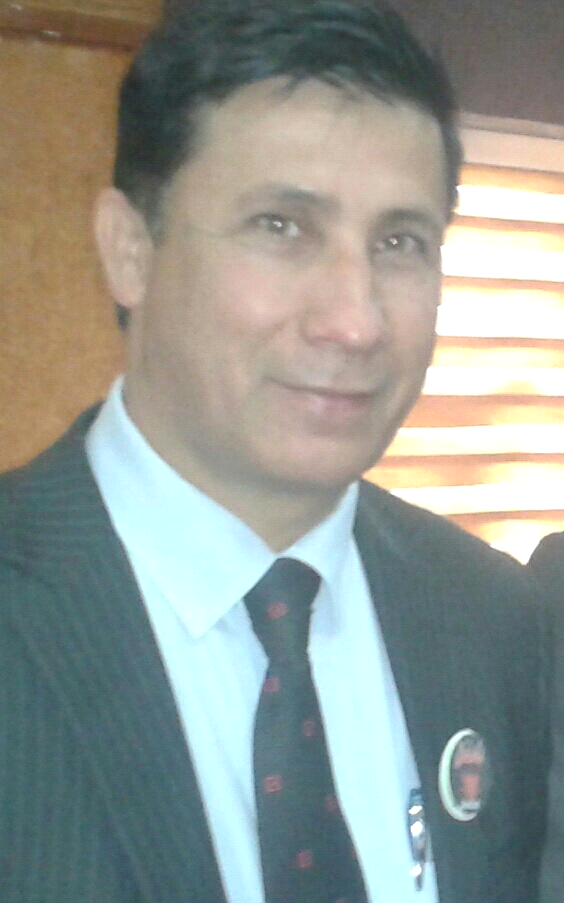 